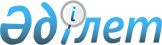 Об организации общественных работ на 2014 годПостановление акимата района Т.Рыскулова Жамбылской области от 27 ноября 2013 года № 498. Зарегистрировано Департаментом юстиции Жамбылской области 26 декабря 2013 года № 2080      Примечание РЦПИ.

      В тексте документа сохранена пунктуация и орфография оригинала.

      В соответствии со статьей 20 Закона Республики Казахстан от 23 января 2001 года «О занятости населения» и в целях организации общественных работ для безработных, акимат района Т.Рыскулова ПОСТАНОВЛЯЕТ:



      1. Утвердить перечень организации, виды, объемы и конкретные условия общественных работ, размеры оплаты труда участников и источники их финансирования, определить спрос и предложение на общественные работы согласно приложению.



      2. Коммунальному государственному учреждению «Отдел занятости и социальных программ акимата района Т.Рыскулова» обеспечить организацию общественных работ в соответствии с действующим законодательством Республики Казахстан.



      3. Контроль за исполнением настоящего постановления возложить на заместителя акима района Инкарбекова Бакытжана Райжановича.



      4. Настоящее постановление вступает в силу со дня государственной регистрации в органах юстиции и вводится в действие по истечении десяти календарных дней со дня его первого официального опубликования.

      

      Аким района                                М. Смаилов«СОГЛАСОВАНО»Начальник республиканского государственного

учреждения «Отдел по делам обороны

Турара Рыскуловского района Жамбылской области»

Министерства обороны Республики Казахстан

Джамангузов Рашид Жамбулович

27 ноября 2013 годНачальник государственного учреждения

«Отдел внутренних дел района Т.Рыскулова

Департамента внутренних дел Жамбылской области»

Ашималиев Сакен Тугелбаевич

27 ноября 2013 годРуководитель государственного учреждения

«Управление юстиции района Турара Рыскулова

Департамента юстиции Жамбылской области

Министерства юстиции Республики Казахстан»

Отыншиев Айту Туратович

27 ноября 2013 год Руководитель Жамбылского областного филиала

Республиканского государственного казенного

предприятия «Государственный центр по выплате

пенсий Министерства труда и социальной защиты населения»

Тортбаев Нүржан Мирханұлы

27 ноября 2013 год

      Приложение к постановлению

      акимата района Т. Рыскулова

      № 498 от 27 ноября 2013 года  Перечень организаций, виды, объемы и конкретные условия общественных работ, размеры оплаты труда участников и источники их финансирования, спрос и предложение на общественные работы 
					© 2012. РГП на ПХВ «Институт законодательства и правовой информации Республики Казахстан» Министерства юстиции Республики Казахстан
				№Наименование организацииВиды общественных работОбъемы и конкретные условия общественных работРазмеры оплаты труда участников и источники их финансирования (тенге)2014 год2014 год№Наименование организацииВиды общественных работОбъемы и конкретные условия общественных работРазмеры оплаты труда участников и источники их финансирования (тенге)спроспредложение1Коммунальное государственное предприятие на праве хозяйственного ведения «Кулан –Тазалык» акимата района Т.Рыскулова Жамбылской областиСанитарная очистка, благоустройство и озеленение районаНа условиях неполного рабочего дня и по гибкому графику40 000 местный бюджет662Коммунальное государственное казенное предприятие «Жасыл-Кұлан» акимата Т.Рыскуловского районаСанитарная очистка, благоустройство и озеленение районаНа условиях неполного рабочего дня и по гибкому графику40 000 местный бюджет17173Государственное учреждение «Отдел внутренних дел района Т.Рыскулова Департамента внутренних дел Жамбылской области»Техническая помощь в оформлении документовНа условиях неполного рабочего дня и по гибкому графику40 000 местный бюджет444Республиканское государственное учреждение «Отдел по делам обороны Турара Рыскуловского района Жамбылской области» Министерства обороны Республики КазахстанТехническая помощь в оформлении документовНа условиях неполного рабочего дня и по гибкому графику40 000 местный бюджет885Коммунальное государственное учреждение «Отдел занятости и социальных программ акимата района Т.Рыскулова»Техническая помощь в оформлении документовНа условиях неполного рабочего дня и по гибкому графику40 000 местный бюджет12126Коммунальное государственное учреждение «Аппарат акима Куланского сельского округа района Т.Рыскулова»Санитарная очистка закрепленных участковНа условиях неполного рабочего дня и по гибкому графику40 000 местный бюджет20207Коммунальное государственное учреждение «Аппарат акима Луговского сельского округа района Т.Рыскулова»Санитарная очистка закрепленных участковНа условиях неполного рабочего дня и по гибкому графику40 000 местный бюджет12128Коммунальное государственное учреждение «Аппарат акима Корагатинского сельского округа района Т.Рыскулова»Санитарная очистка закрепленных участковНа условиях неполного рабочего дня и по гибкому графику40 000 местный бюджет999Коммунальное государственное учреждение «Аппарат акима Каракыстакского сельского округа района Т.Рыскулова»Санитарная очистка закрепленных участковНа условиях неполного рабочего дня и по гибкому графику40 000 местный бюджет101010Коммунальное государственное учреждение «Аппарат акима Кокдоненского сельского округа района Т.Рыскулова»Санитарная очистка закрепленных участковНа условиях неполного рабочего дня и по гибкому графику40 000 местный бюджет101011Коммунальное государственное учреждение «Аппарат акима Новосельского сельского округа района Т.Рыскулова»Санитарная очистка закрепленных участковНа условиях неполного рабочего дня и по гибкому графику40 000 местный бюджет8812Коммунальное государственное учреждение «Аппарат акима Акыртюбинского сельского округа района Т.Рыскулова»Санитарная очистка закрепленных участковНеполный рабочий день и гибкий график40 000 местный бюджет9913Коммунальное государственное учреждение «Аппарат акима Акбулакского сельского округа района Т.Рыскулова»Санитарная очистка закрепленных участковНа условиях неполного рабочего дня и по гибкому графику40 000 местный бюджет9914Государственное учреждение «Аппарат акима Жанатурмыского сельского округа района Т.Рыскулова»Санитарная очистка закрепленных участковНа условиях неполного рабочего дня и по гибкому графику40 000 местный бюджет8815Коммунальное государственное учреждение «Аппарат акима Кумарыкского сельского округа района Т.Рыскулова»Санитарная очистка закрепленных участковНа условиях неполного рабочего дня и по гибкому графику40 000 местный бюджет9916Коммунальное государственное учреждение «Аппарат акима Орнекского сельского округа района Т.Рыскулова»Санитарная очистка закрепленных участковНа условиях неполного рабочего дня и по гибкому графику40 000 местный бюджет101017Коммунальное государственное учреждение «Аппарат акима Теренозекского сельского округа района Т.Рыскулова»Санитарная очистка закрепленных участковНа условиях неполного рабочего дня и по гибкому графику40 000 местный бюджет101018Коммунальное государственное учреждение «Аппарат акима Абайского сельского округа района Т.Рыскулова»Санитарная очистка закрепленных участковНа условиях неполного рабочего дня и по гибкому графику40 000 местный бюджет9919Коммунальное государственное учреждение «Аппарат акима Когершинского сельского округа района Т.Рыскулова»Санитарная очистка закрепленных участковНа условиях неполного рабочего дня и по гибкому графику40 000 местный бюджет8820Коммунальное государственное учреждение «Аппарат акима Кайындинского сельского округа района Т.Рыскулова»Санитарная очистка закрепленных участковНа условиях неполного рабочего дня и по гибкому графику40 000 местный бюджет9921Государственное учреждение «Управление юстиции района Турара Рыскулова Департамента юстиции Жамбылской области Министерства юстиции Республики Казахстан»Техническая помощь в оформлении документовНа условиях неполного рабочего дня и по гибкому графику40 000 местный бюджет3322Жамбылский областной филиал Республиканского государственного казенного предприятия «Государственный центр по выплате пенсий Министерства труда и социальной защиты населения»Техническая помощь в оформлении документовНа условиях неполного рабочего дня и по гибкому графику40 000 местный бюджет22Всего:202202